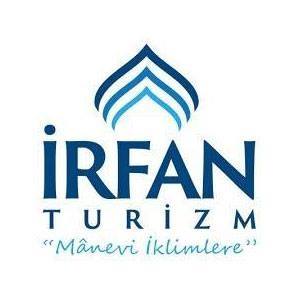 Istanbul – Turkistan – Otrar – Taşkent – Buhara – Semerkant – Istanbul7 Gün - 6 Gece 1. GÜN: PAZAR 10.09.2023 		ISTANBUL – TURKISTAN	 2. GÜN: PAZARTESI 11.09.2023	TURKISTAN – OTRAR – TAŞKENT	 3. GÜN: SALI 12.09.2023  		TAŞKENT – BUHARA 			 4. GÜN: ÇARŞAMBA 13.09.2023	BUHARA 			 5. GÜN: PERŞAMBA 14.09.2023 	BUHARA – SEMERKANT			 6. GÜN: CUMA 15.09.2023 		SEMERKANT		 7. GÜN: CUMARTESI 16.09.2023	SEMERKANT – ISTANBUL 		TUR FİYATI:1550 USDTUR FİYATINA DAHİL OLANLAR:1. Otel konaklamaları;2. Yemekler: 6 kahvaltı, 5 akşam yemeği;3. Klimalı otobüsler ile seyahatler;4. Taşkent – Buhara arası “Afrosiab” hızlı tren biletleri;5. Buhara – Semerkant arası “Afrosiab” hızlı tren biletleri;6. Türkçe rehberlik hizmetleri;7. Müze ve ören yerlerinin giriş ücretleri;8. Istanbul /türkistan/ semerkant /Istanbul ucak bileti kazakistan /özbekistan iç hatlar otobüs ve hızlı tren biletleriTUR FİYATINA DAHİL OLMAYANLAR:Şahsi harcamalar ve otel ekstraları;Öğle yemekleri;Yurt dışı harç pulu14:55Fly Arystan’ın KC-7426 tarifeli seferi ile Istanbul Sabiha Gokcen’den Türkistan’a uçuş.22:10Türkistan Hazret Sultan Uluslararası Havalimanı’na iniş.23:00Pasaport ve gümrük işlemlerinin ardından karşılanma, otele transfer.23:30Geceleme Turkistan’da.08:30Kahvaltıyı müteakip UNESCO Dünya Mirası Listesi’nde bulunan Piri Türkistan Ahmet Yesevi (ks.) Türbesi’ni ziyaret edilmesi. Ardından Antik Türkistan Yerleşkesi, Eski Kabristan, Kale ve Halvet Yeraltı Camii ziyaretleri.13:00Otrar’a hareket(170 km.).15:00Ahmet Yesevi (ks.)’nin hocası Arslan Baba (ks.) Türbesi ziyareti.17:00Chernayevka Kazakistan-Özbekistan Sınır Kapısı’na hareket (110 km.).  18:30Kazakistan çıkış ve Özbekistan giriş, gümrük ve pasaport işlemlerini müteakip Özbekistan tarafında bizi bekleyen otobüsümüz ile buluşma sonrası Taşkent otelimize transfer.19:00Akşam yemeği.21:00Geceleme Taşkent’te.08:00Otelde sabah kahvaltısı. 09:00Taşkent gezisi: Taşkent'te bulunan Barak Han medresesi, Kökeldaş medresesi, Kaffal Şaşi türbesi, Özbekistan Diyanet İşleri Başkanlığı'nda bulunan Hazreti Osman dönemine ait Kuran-ı Kerim'in orijinal mushafı'nın ziyaret edilmesi.12:30Zengi Ata türbe ve külliyesi ziyaretleri.15:30Erken akşam yemeği için mahalli lokantaya hareket.17:30Yemek sonrası tren istasyonuna transfer.18:45“Afrosiab” hızlı treniyle Buhara’ya hareket.22:20Buhara’ya variş, otele transfer. Geceleme Buhara’da.08:00Otelde sabah kahvaltısı. 09:00Buhara gezi ve ziyaretleri: ABDÜLHALIK GÜCDEVANİ, ARİFİ RİVEGERİ, MAHMUD’İ İNCİR FAGNEVİ, HACE ALİ RAMİTENİ, MUHAMMED BABA SEMMASİ, SEYYİD EMİR KÜLÂL, ŞAH’I NAKŞIBEND K.S. ziyaretleri.19:00Akşam yemeği. Geceleme Buhara’da.07:30Otelde sabah kahvaltısı. 08:30Buhara'yı dünyada eşsiz manevi şehir kılan Çar-ı Minar minaresi, Uluğ Bey medresesi, Ark kalesi, Lebi Havuz camii gezileri. 14:20Tren istasyonuna transfer.15:20“Afrosiab” hızlı treniyle Semerkant’a hareket.19:30Akşam yemeği. Geceleme Semerkant’ta.07:30Otelde sabah kahvaltısı. 08:30Semerkant gezi ve ziyaretleri: UBEYDULLAH AHRAR Hazretlerinin Türbesi, EBU MANSUR MATURİDİ K.S. Türbesi ziyaretleri. KUSEM İBNİ ABBAS R.A. (ŞAH-I ZİNDE) Hazretleri’nin kabrini ziyareti. Uluğbey Rasathanesi, Hz. Hızır Mescidi, Registan Meydanı’nda bulunan Uluğbey, Tilla Kari ve Şirdar Medreseleri gezileri.19:00Akşam yemeği. Geceleme Semerkant’ta.06:00Otelde erken sabah kahvaltısı (lunch-box).06:30Semerkant Uluslararası Havalimanı’na transfer.08:55Uzbekistan Airways HY-275 sefer sayili uçaği ile İstanbul havaalanın’a uçuş.SGL odalarda konaklama farki:+ 175 USD kişi başınaTurkistan: “Caravan Saray” Hotel 4* veya benzeri- 1 geceTaşkent: “Velara” Hotel 3* veya benzeri- 1 geceBuhara: “Imperial Palace” Hotel 3* veya benzeri- 2 geceSemerkant: “Royal” Hotel 3* veya benzeri- 2 gece